Direkcija JP, Fadila Kurtagića 1, Kladanj		         - 1321600311487057 NLB bankaŠG »Konjuh«, Patriotske lige bb, Kladanj		ŠG »Sprečko«, Oslobođenja 13, Živinice		ŠG »Majevičko«, Majevička br 20, Srebrenik		ŠG »Vlaseničko«, Turalići, Kladanj			Društvo upisano u registar Kantonalnog suda Tuzla broj: UI-1525/02. Porezni identifikacioni broj društva 209129520001 	DATUM : 25.06.2018 god.BROJ PROTOKOLA: 6698/18BROJ JAVNE NABAVKE: 6698 -A  II-06/18Predmet : Ispravka tenderske dokumentacijeDio tenderske dokumentacije broj 6578-A II-06/18 od 21.06.2018 godine za nabavku usluga primicanja ŠDS u odjelima 45,46 GJ Rudenik Svatovac koji se odnosi na rokove preuzimanja i dostavljanja ponuda ,mijenja se i glasi :U razmatranje će se uzeti samo ponude koje stignu na protokol najkasnije do 05.07.2018. godine do 0900 sati.Sve ponude koje pristignu poslije naznačenog roka, bez obzira kad su poslane, neće biti uzete u razmatranje.Zainteresirani ponuđači mogu prisustvovati otvaranju ponuda koje će se održati 05.07.2018. godine u 0915 sati u prostorijama ugovornog organa Ul. Oslobođenja br.13 Živinice.Tenderska dokumentacija se može preuzeti najkasnije 04.07.2018. godine i to na slijedeći način:u prostorijama ugovornog organa ili putem elektronske pošte ili putem pošte ili preuzimanjem na web stranici ugovornog organa.Zainteresovani ponuđač može u pismenoj formi od ugovornog organa tražiti pojašnjenje dokumentacije iz predmetnog poziva najkasnije do 04.07.2018.godine, lično ili dostavljanjem pisma na faks broj: 035/621-075. v.d. Direktor_______________________Omazić Kadrija dipl.ing.šum.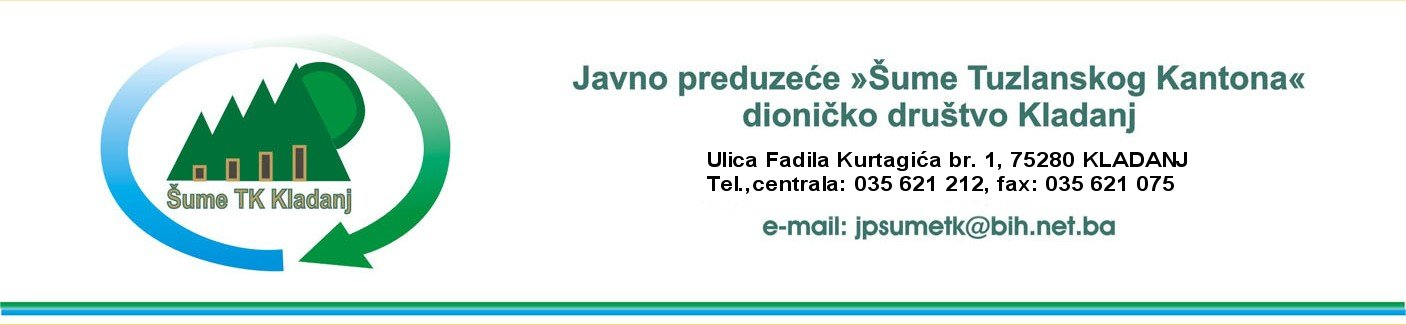 